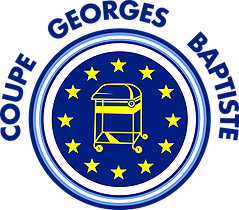 Trancher, dresser et valoriser un saumon fumé pour une assiette. Proposer les accompagnements. (La liste sera arrêtée définitivement le 1er décembre)Suggérer un accord mets et boissons.RÉALISATION AU BUFFETMatières d’œuvreQuantité 1 personneSaumon fumé non tranché120 grOignons rouges en rondelles20 grOignons grelots10 grCrème aigrelette10 gr / 10 clCitrons jaunes en quartiers3 quartiers parésCitron jaune entier1 piècePain de mie toasté tranché3 tranchesPain de seigle3 tranchesBeurre doux25 grBeurre demi-sel25 grCâpres20 grBaies roses en moulin20 grCiboulette ciselée20 grCiboulette entière4 tigesAneth ciselée20 grAneth entière1 brancheRaifort20 grSel – poivrePMDressage des produits : Préparer le saumon fumé entier sur la planche de découpe (planche à saumon)Préparer une panière avec le pain (pain de mie, pain de seigle)Préparer chaque élément séparé en ramequin sur un seul plateau afin de vérifier son contenu en un coup d’œil.Oignon rouge en rondelleOignon grelotCrème aigreletteAneth ciselée et entièreCiboulette ciselée et entièreCâpres entiersBeurre douxBeurre demi selRaifortCitron jaune en quartier et en entierMoulin avec les baie de roseMettre à disposition sur un buffet l’ensemble du matériel de réalisation et de service. (Planche à découper, pince, cuillère à entremet, couverts de mise en place, assiette de service, assiette creuse, assiette à pain, …). Chaque candidat peut utiliser son propre matériel utile à la réalisation (couteau, zesteur, moulin à poivre, râpe, …)Dressage des produits : Préparer le saumon fumé entier sur la planche de découpe (planche à saumon)Préparer une panière avec le pain (pain de mie, pain de seigle)Préparer chaque élément séparé en ramequin sur un seul plateau afin de vérifier son contenu en un coup d’œil.Oignon rouge en rondelleOignon grelotCrème aigreletteAneth ciselée et entièreCiboulette ciselée et entièreCâpres entiersBeurre douxBeurre demi selRaifortCitron jaune en quartier et en entierMoulin avec les baie de roseMettre à disposition sur un buffet l’ensemble du matériel de réalisation et de service. (Planche à découper, pince, cuillère à entremet, couverts de mise en place, assiette de service, assiette creuse, assiette à pain, …). Chaque candidat peut utiliser son propre matériel utile à la réalisation (couteau, zesteur, moulin à poivre, râpe, …)